Lipo batterij laden via 230 volt Wees altijd voorzichtig met het laden van lipo batterijen.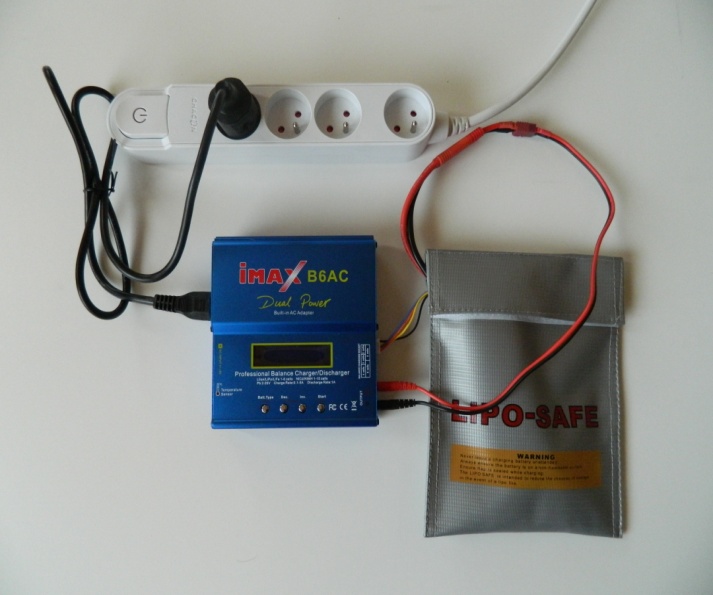 Gebruik altijd de veiligheidstasjes, zowel in de boot als tijdens het laden van de batterijen. Bewaar ook altijd de reserve batterijen in de veiligheidstasjes.Zorg ervoor dat nooit de plus en min tegen mekaar komen, zelfs een kleine kortsluiting maakt de lipo’s onbruikbaar. Steek altijd eerst de stekkers in de lader en koppel ze dan aan de batterij. Bij het afkoppelen van de batterij trek eerst de stekker aan de batterij uit en dan uit de lader.Mocht de batterij er abnormaal uit zien, laad  en gebruik hem dan zeker nooit meer op en verwijder de accu overeenkomstig met de milieuvoorschriften .      Lipo batterij laden via 12 volt batterij                        Zorg ervoor dat de lipo’s nooit nat of vochtig worden, dit kan leiden  tot schade aan de batterij . Leg ze ook nooit weg bij koude  temperaturen, de beste temperatuur is 20 graden.     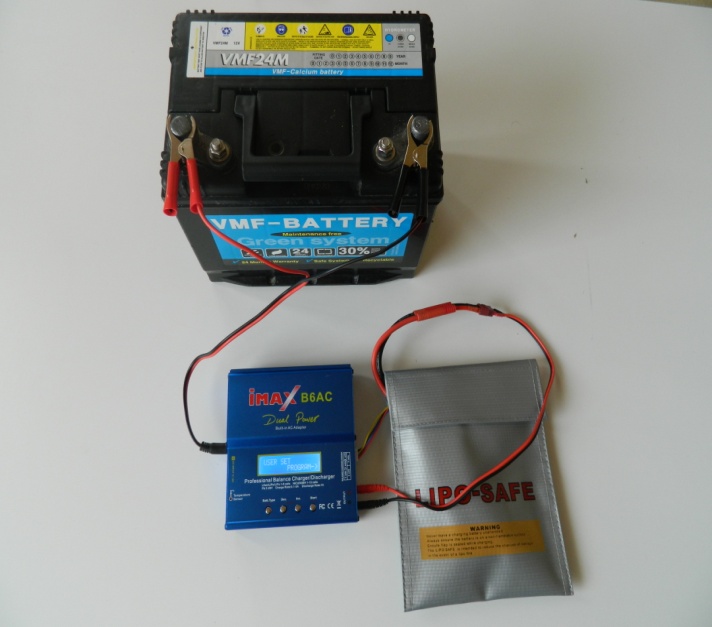 Laad nooit twee lipo’s samen op, dit heeft weinig zin, omdat de lader toch niet sneller laad en is ook slecht voor de batterijen.Laat de spanning van de batterij ook nooit onder de 3.2 volt gaan, want dit kan leiden tot schade aan de batterij.      Belast de batterij ook zeker niet boven de 4.2 volt, dit kan ook leiden tot schade aan de batterijen.  Koppel nooit twee batterijen aan mekaar en zet ze ook niet in serie of parallel in de boot.      Instellingen  voor laden van de Lipo’s                 Ga naar program select  Lipo batt , druk op start. Druk dan INC of                                  DEC toets voor de keuze van Balance of Storage laden.                                                                                                                                                                       De batterijen moet altijd geladen worden zoals je op de foto’s ziet. De kleine en de grote stekkers moet ook altijd in het toestel gestoken worden. 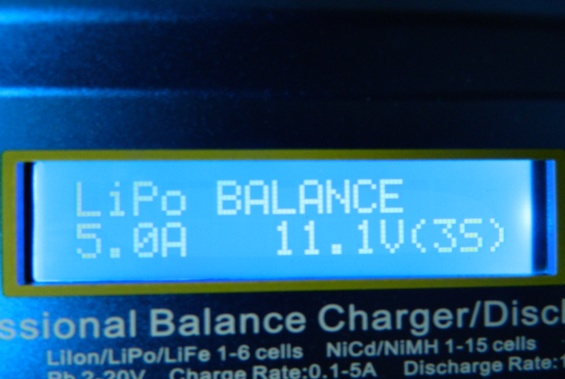 De batterijen moeten geladen worden op Lipo BALANCE  5.0 A  11.1v zoals je op het voorbeeld kunt zien.  Deze vind je onder lipo BATT
     Instellingen voor het bewaren van de Lipo’s                                                                                         Hou er rekening mee dat je de batterij nooit niet langer dan 14 dagen mag bewaren op een spanning van meer dan 4 volt per cel . Dit gaat zeker te koste van de levensduur van de batterij.  Dit kan je contoleren met de bij geleverd batterij checker .  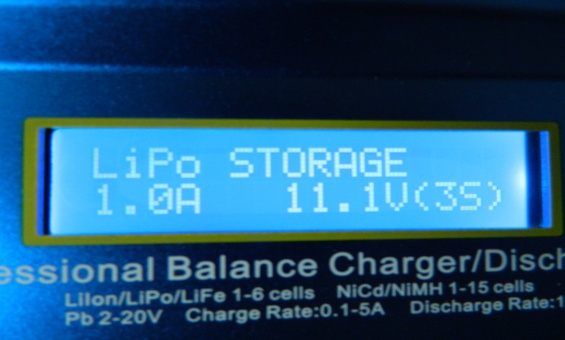 Als je batterij wil bewaren kan je best laden met de Lipo STORAGE 1.0 A 11.1 volt,  De batterijen zou je dan weer kunnen herladen een paar dagen voor je weer gaat vissen. 
Boot accu’s laden via netspanning 230 Volt
Druk op knop  batt.Type.stop  en ga naar program select  Load data.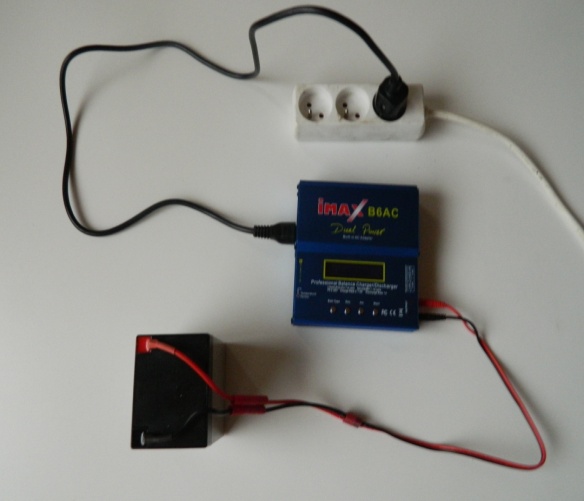 Druk op startVoor 1 batterij te laden kies  load (01) (PB) druk dan +/- 6 sec op start 
Voor 2 batterijen te laden kies load (02)(PB) druk dan +/- 6 sec op start
Voor kleine batt. te laden kies load (03)(PB) druk dan dan +/- 6 sec op startLoad (02) of (03) kies je door de toetsen Dec en Inc in te drukken.
Altijd eerst stekkers in imax B6 steken en dan pas batterijen aankoppelen.Als de batterijen geladen zijn komt er Full of Time op,  koppel dan eerst de batterijen terug af en neem dan pas de stekkers uit de lader.
Boot accu’s laden via 12 volt batterijDruk op knop  batt.Type.stop  en ga naar program select  Load data. 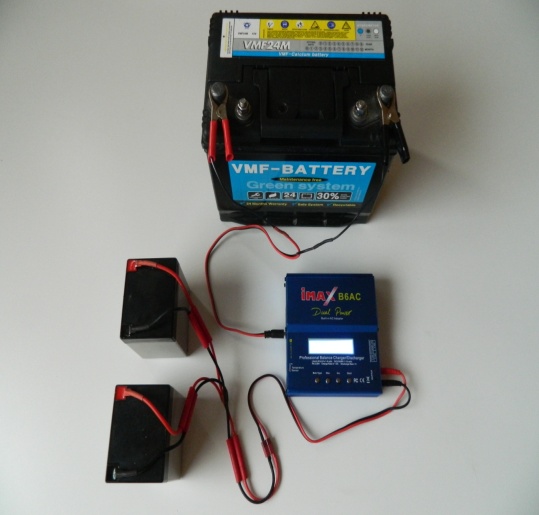 Druk op startVoor 1 batterij te laden kies  load (01) (PB) druk dan +/- 6 sec op start
Voor 2 batterijen te laden kies load (02)(PB) druk dan +/- 6 sec op start
Voor kleine batt. te laden kies load (03)(PB) druk dan +/- 6 sec op startLoad (02) of (03) kies je door de toetsen Dec en Inc in te drukken.Altijd eerst stekkers in imax B6 steken en dan pas batterijen aankoppelen
Als de batterijen geladen zijn, koppel ze eerst af en neem dan de stekker uit de lader Grote auto batterij laden via netspanning 230 Volt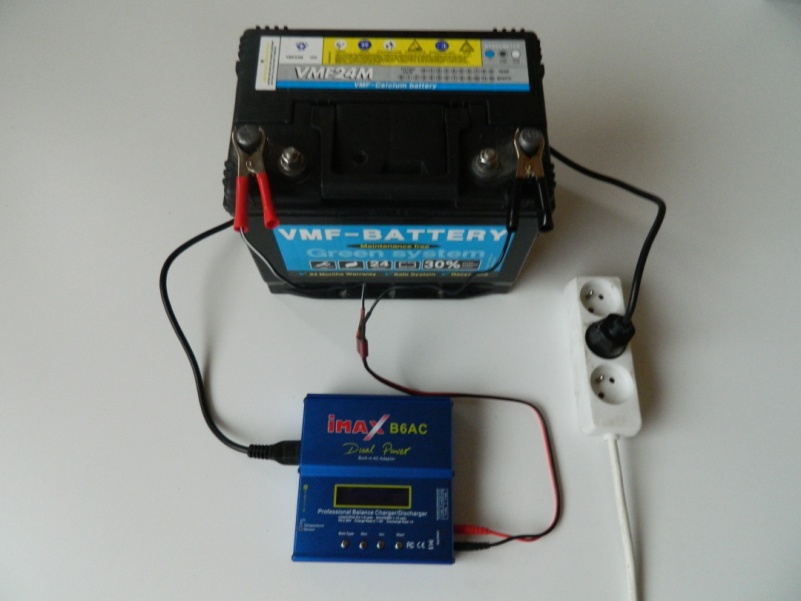 Druk op knop  batt.Type.stop  en ga naar program select  Load data. Druk op start ,ga naar load (05) (PB) druk dan +/- 6 sec op start Load (05) kies je door de toetsen Dec en Inc in te drukken.Voor grote batterij te laden de capaciteit van de batterij delen door 10  VB : 40 Ah op 4Ah zetten 
Zijn de batterijen zwaarder dan 50 Ah dan mag je op 5.0 Ah laden Zender laden via netspanning 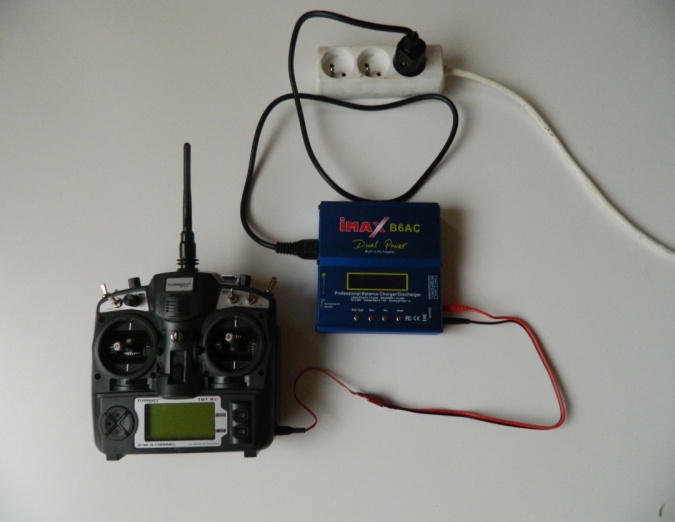 Nooit omvormer rechtstreeks aansluiten op zenderDruk op knop  batt.Type.stop  en ga naar program select  Load data. Druk op start ga naar load (04)( NiMH) druk dan +/- 6 sec op start  Ps. Als de batterij vol is komt er FULL of Time op.Load (04) kies je door de toetsen Dec en Inc in te drukkenZender nooit op zetten tijdens het laden,Zender nooit op PB ladenZender laden via auto batterij 12 Volt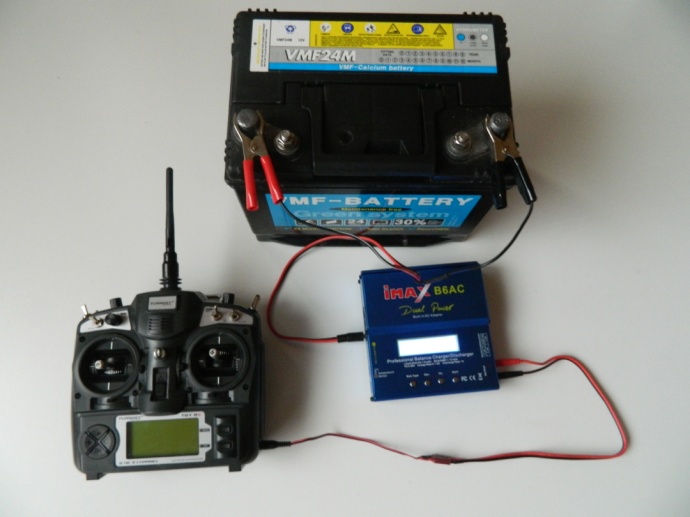 Druk op knop  batt.Type.stop  en ga naar program select  Load data. Druk op start ,ga naar load (04)( NiMH) druk dan 3 sec op start ( dit 2x)  Load (04) kies je door de toetsen Dec en Inc in te drukkenNooit deze stekker rechtstreeks aansluiten op zender  Zender nooit op zetten tijdens het laden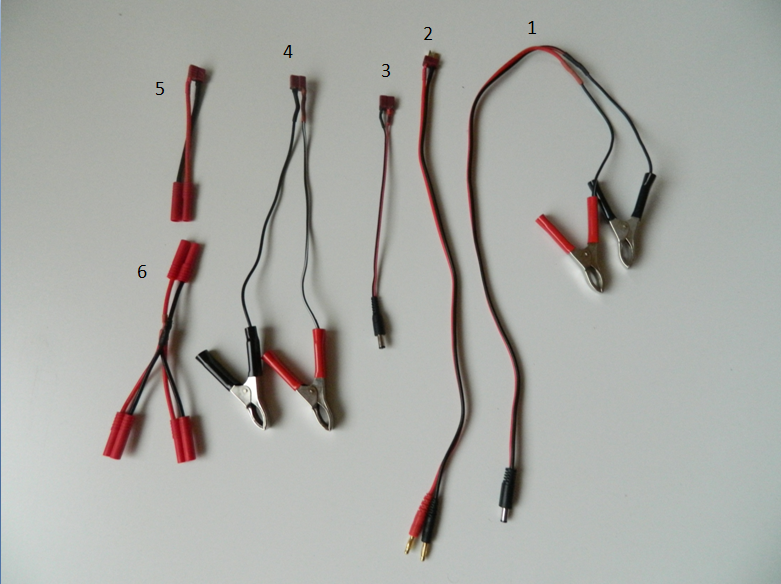 Kabels
1 : Kabel voor imax b6 aan te sluiten op 12 V accuDeze kabel nooit gebruiken voor zender te laden: 
2 : verbindingskabel voor  kabel 3-4-5
3: Kabel voor zender te laden  
4 :Kabel voor auto accu te laden5:Enkel kabel voor boot batterijen te laden
6:Dubbel kabel voor boot batterijen te ladenZender nooit op PB laden

Altijd goed opletten dat je nooit de + (rode draad) en de – (zwarte draad) tegen elkaar laat komen terwijl er een batterij is op aan gesloten 
Nooit de zender aanzetten terwijl deze aan het laden is